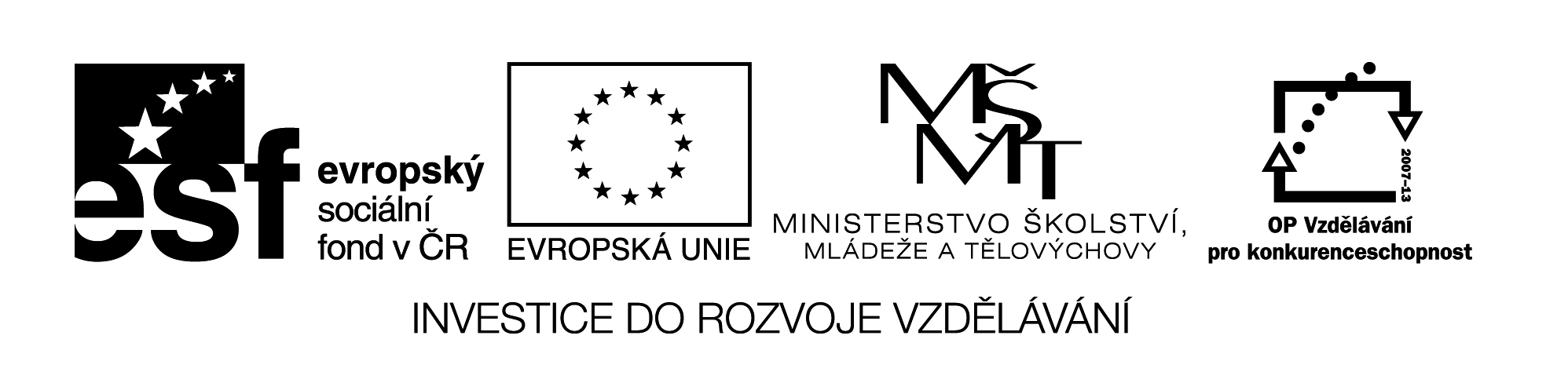 Registrační čísloCZ.1.07/1.4.00/21.1257Práce v hodiněHlasité čtení písně,krátké seznámení s tvorbou J.Voskovce a J.WerichaVolná reprodukce textuPoslech písněPráce ve skupinách – vyhledávání správného řešeníHodnoceníPracovní list  EZOP A BRABENECVyhledej a označ správnou odpověď:Moudrý Ezop šel domů :     a) z lesa                                            b) z pole                                                       c) z města.      2. Cestou potkal :     a) brabence                                         b) brouka                                         c) brabce        3. Brabenec :     a) byl smutný                                   b) chechtal se                                   c) plakal         4. Radil Ezopovi :     a) aby byl veselý a na nic si nestěžoval                                           b) aby z lesa rychle odešel                                           c) aby si nasbíral lesní plodyEzop a brabenecHudba J. Ježek, text J. Voskovec a J. WerichJednou z lesa 
domů se nesa 
moudrý Ezop. 
Potkal brabce, 
který brabence 
málem sezob.

Brabenec se chechtá, 
Ezop se ho hned ptá,
čemu že se 
na trávě v lese 
právě řehtá.

Já, 
povídá brabenec, 
se taky rád 
hlasitě chechtám,
chechtám, 
když pupenec kyselinou leptám. 

Vím, 
totiž ten brabenec, 
mravenečník, 
že se mě neptá,
neptá, 
pozře mne ať se chechtám,  nechechtám. 

Kampak 
by to došlo 
třeba s pouhou ponravou, 
kdyby 
měla plakat, 
že je ptačí potravou.
Ty, 
ač nejsi brabenec, 
se taky rád 
hlasitě chechtej,
chechtej 
a na svou bídu si nezareptej.I/2 Inovace a zkvalitnění výuky směřující k rozvoji čtenářské a informační gramotnostiVY_12_3_21Název vzdělávacího materiáluEzop a brabenec – J.Ježek ,J.Voskovec, J.WerichJméno autoraMgr. Romana NiebauerováAnotaceČást hodiny hudební výchovy ve          3. ročníku s využitím skupinové práce Očekávaný výstup vzhledem k RVPHlasité čtení textu,volná reprodukce a vysvětlení významu textuRozvíjené klíčové kompetenceKompetence k učení               - vyhledávání a třídění informacíPrůřezové témaOSV – rozvoj schopnosti poznávání Časový harmonogram20 minut v hodině Hv   Použitá literatura a zdrojePomůcky a prostředkyText písně J.Voskovce a J.Wericha – Ezop a brabenecDatumBřezen 2012